5. pielikumsMinistru kabineta2018. gada      .janvāranoteikumiem Nr.     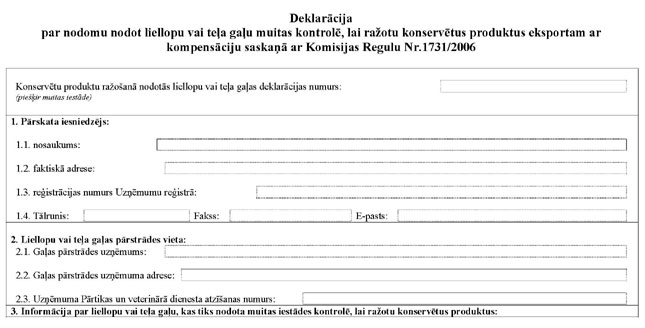 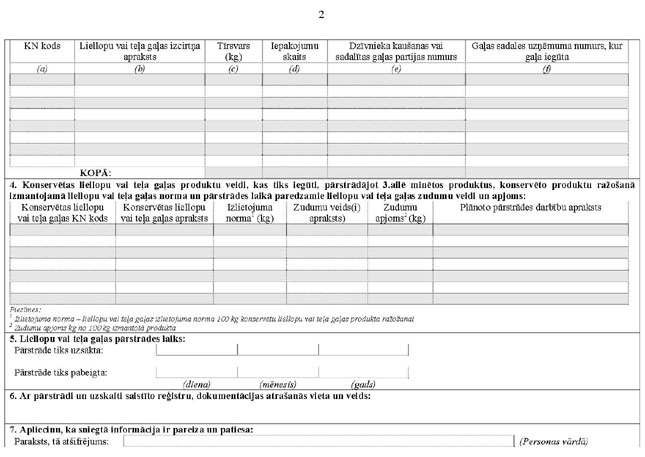 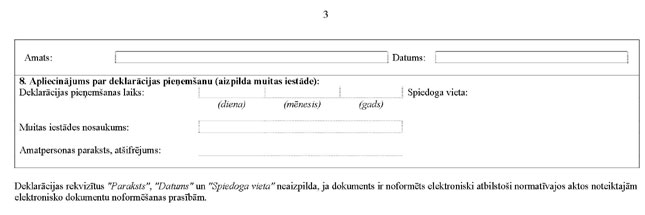 Zemkopības ministrs					Jānis Dūklavs